Анкета для педагогічних працівників 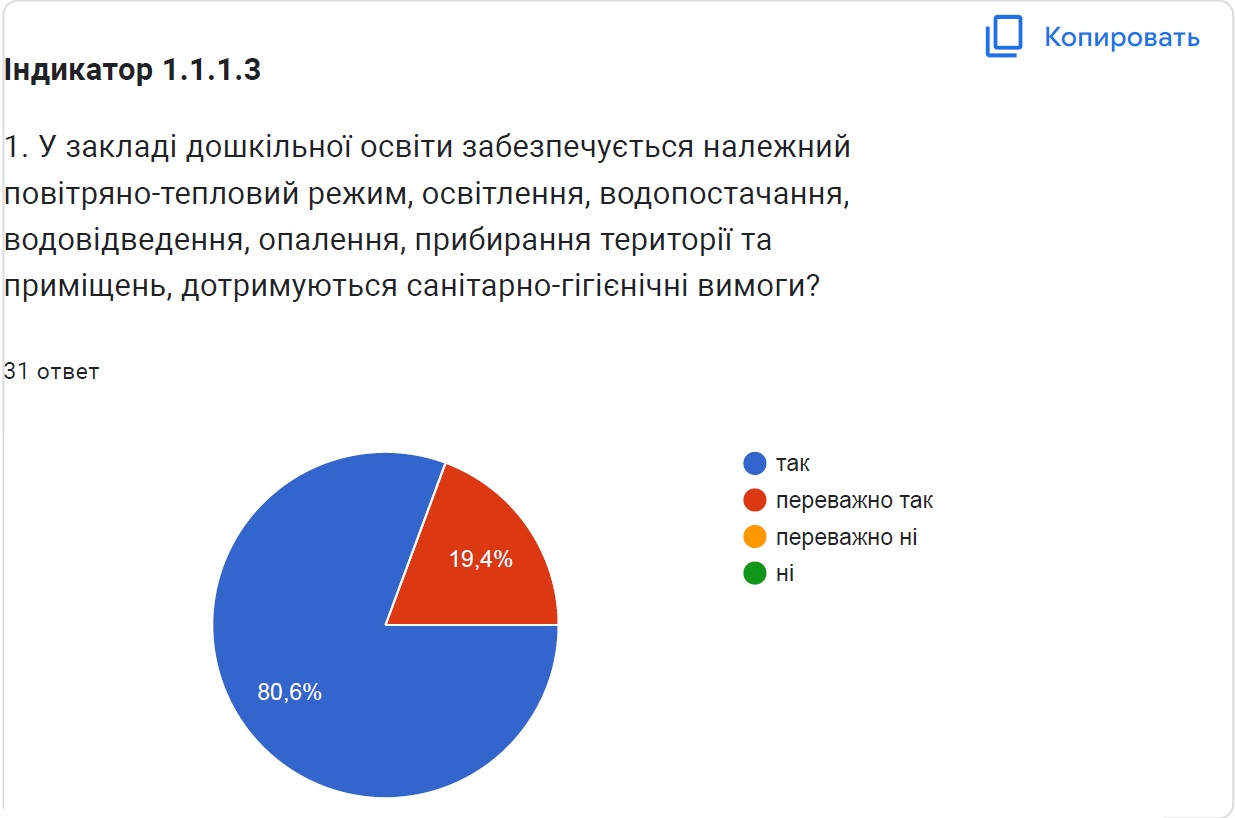 32 відповіді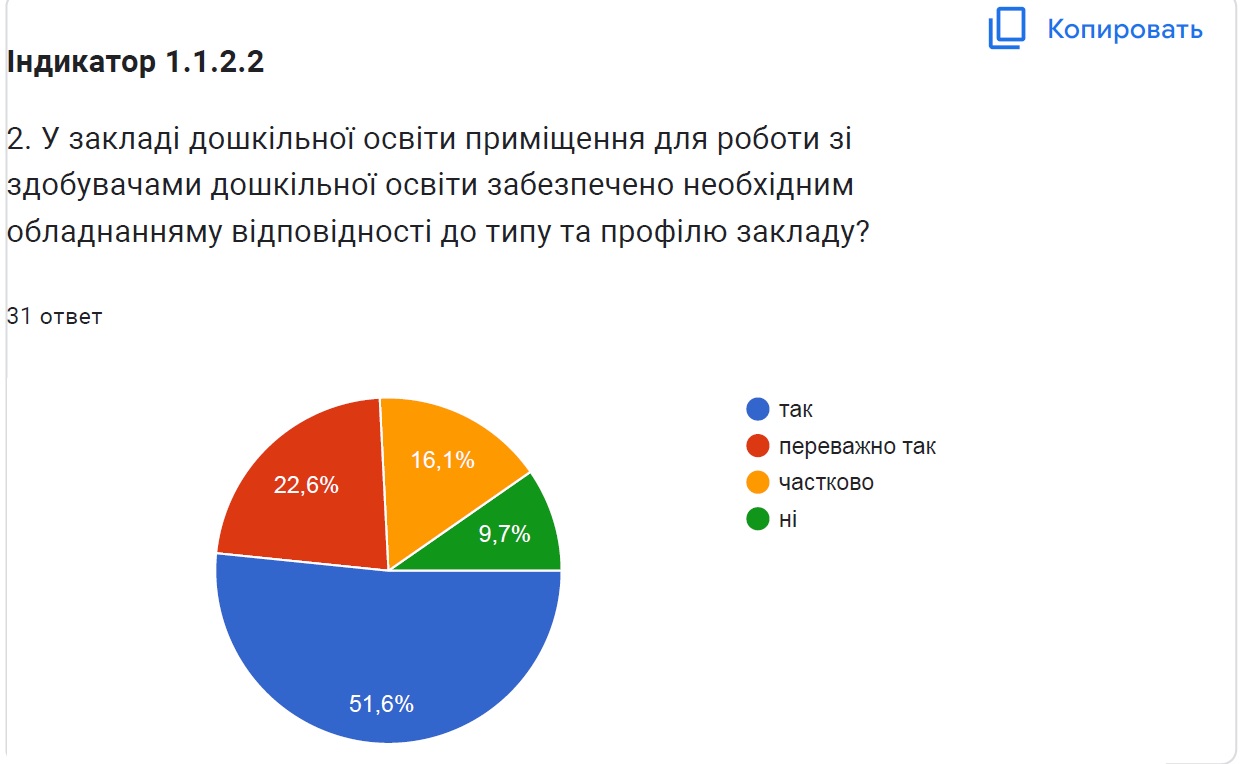 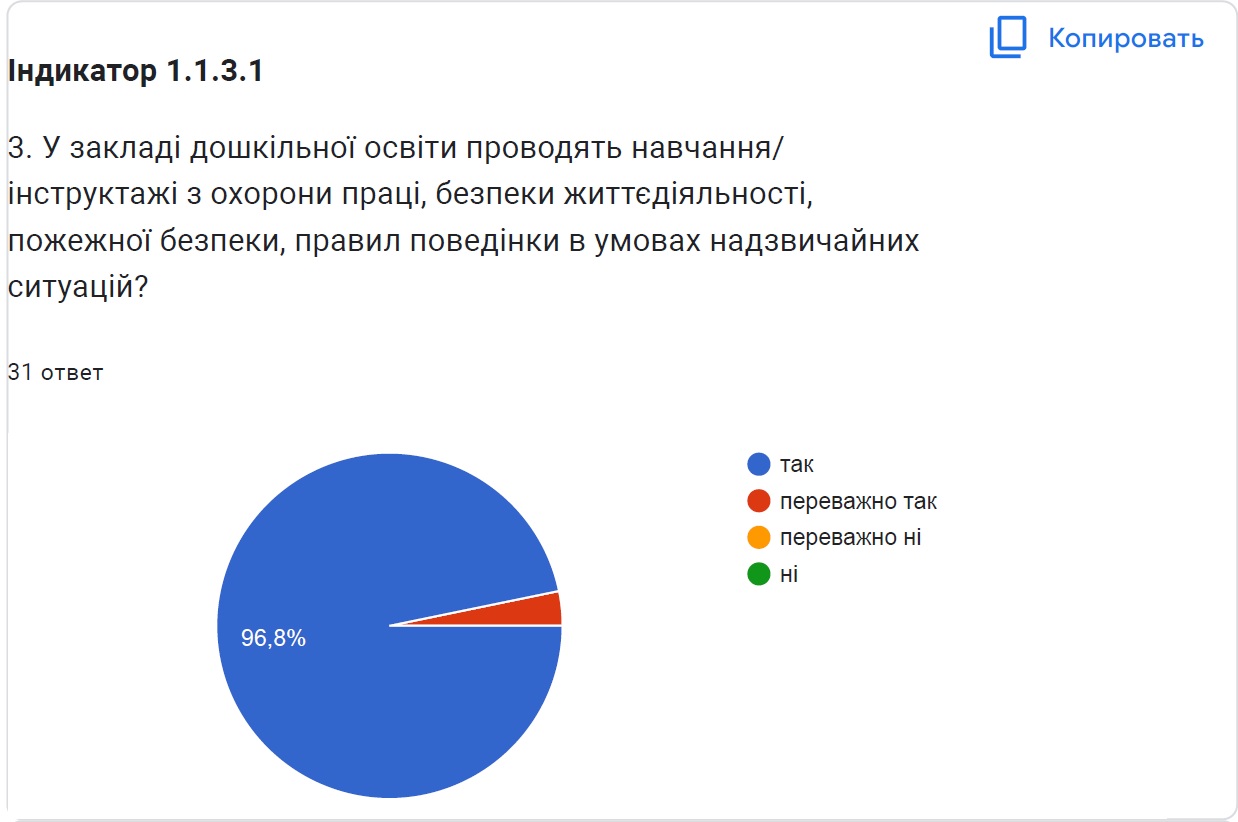 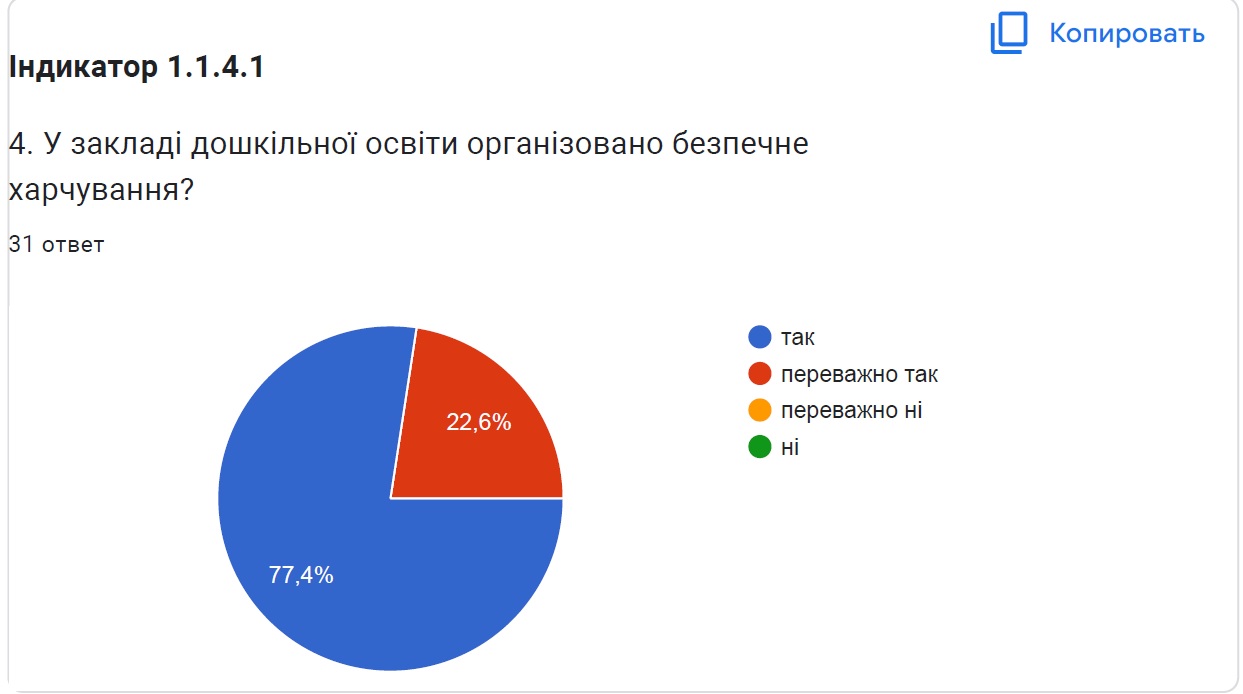 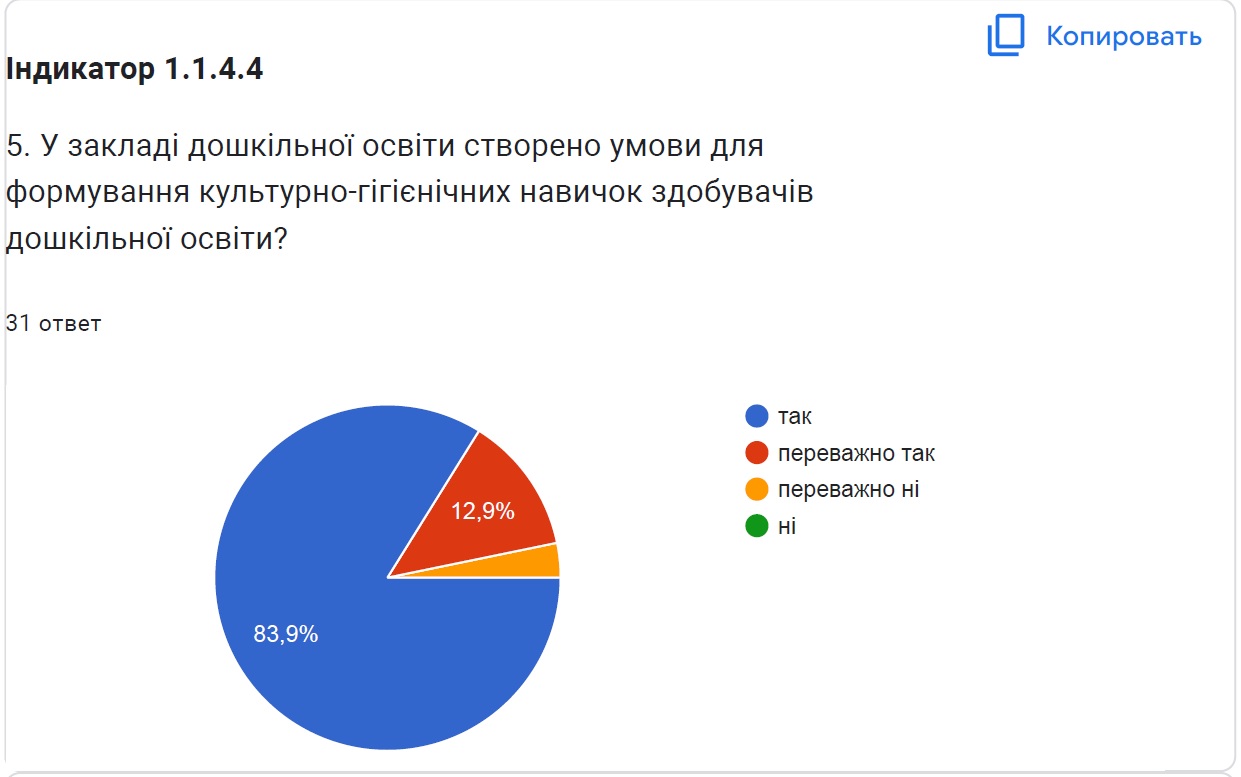 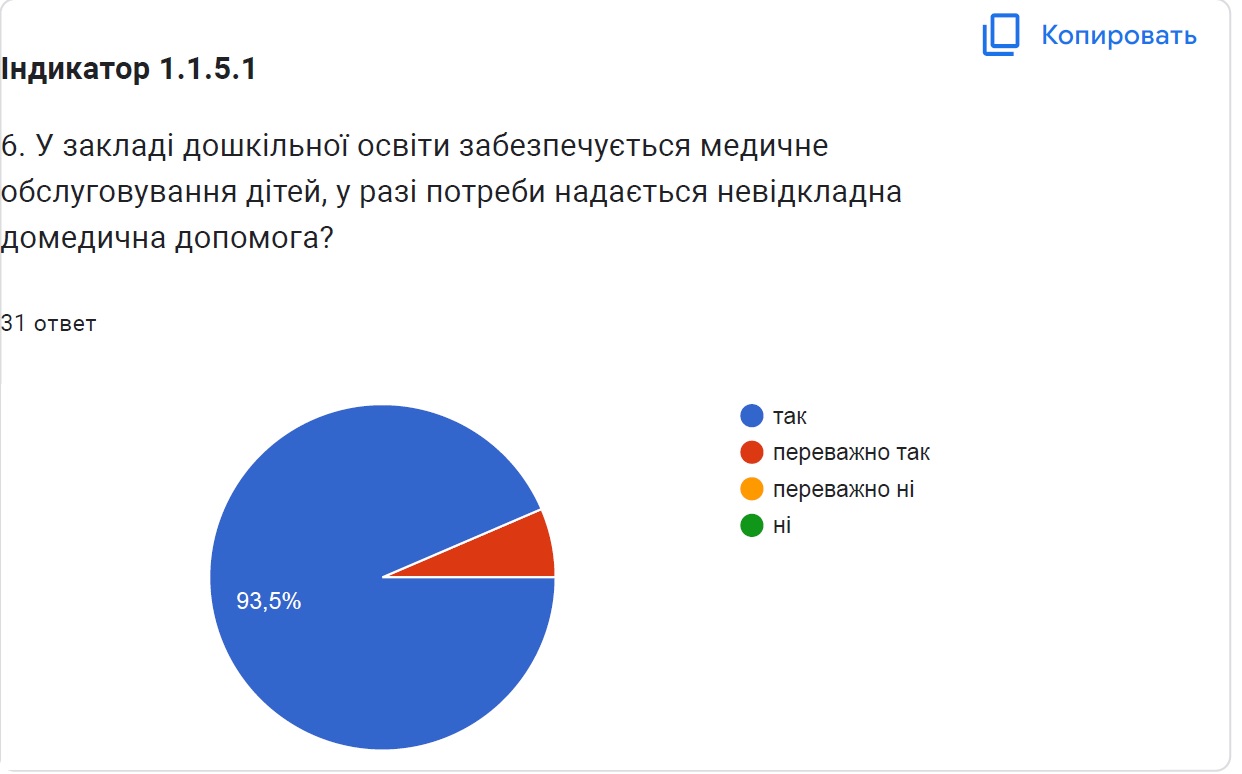 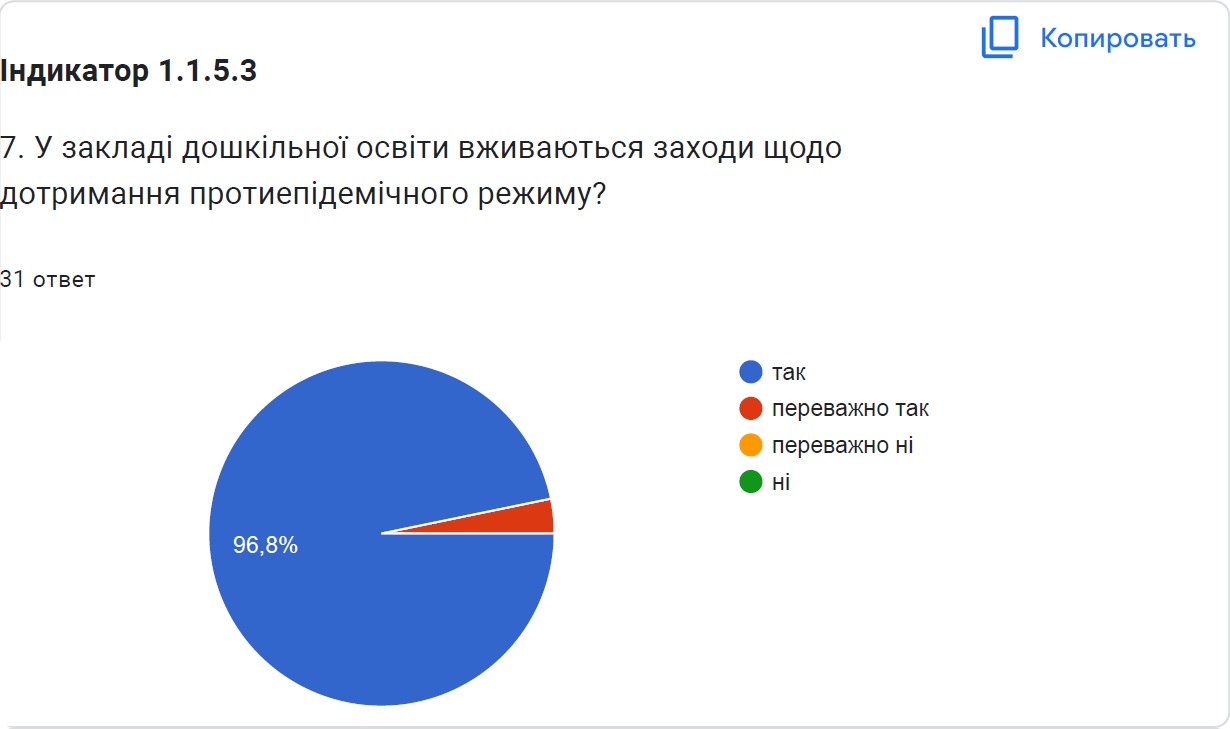 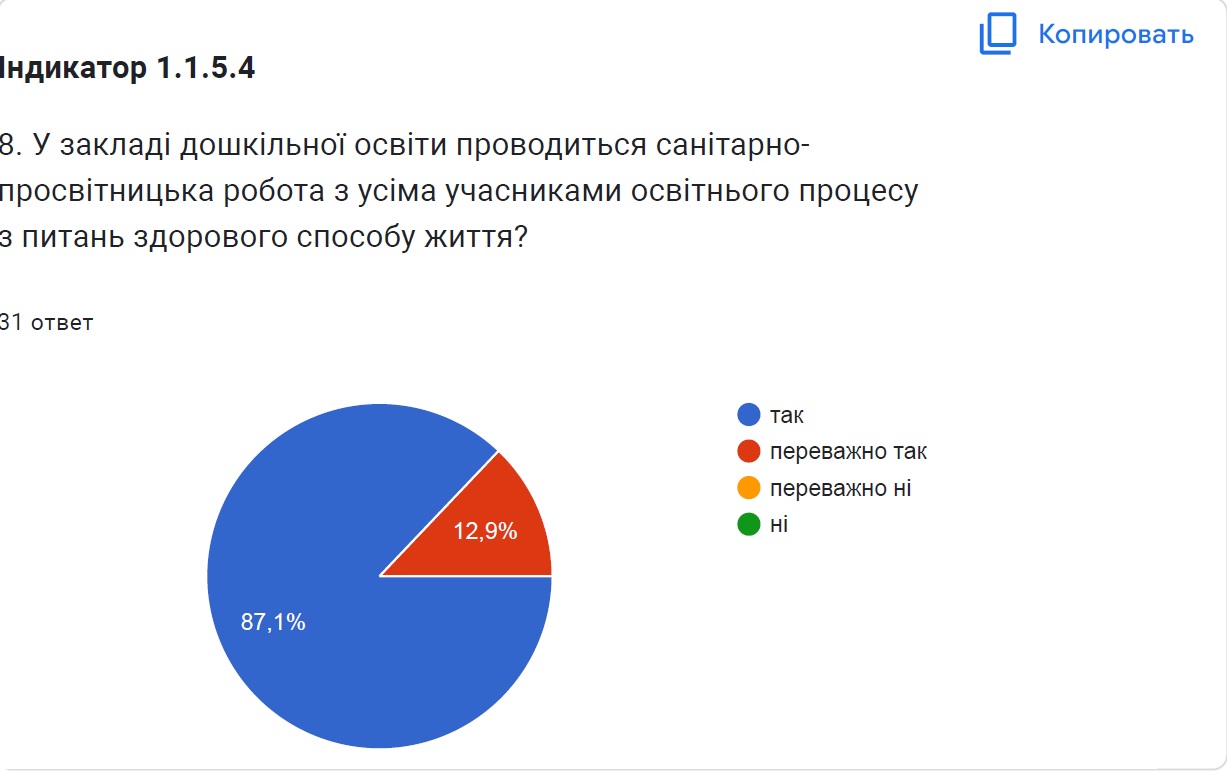 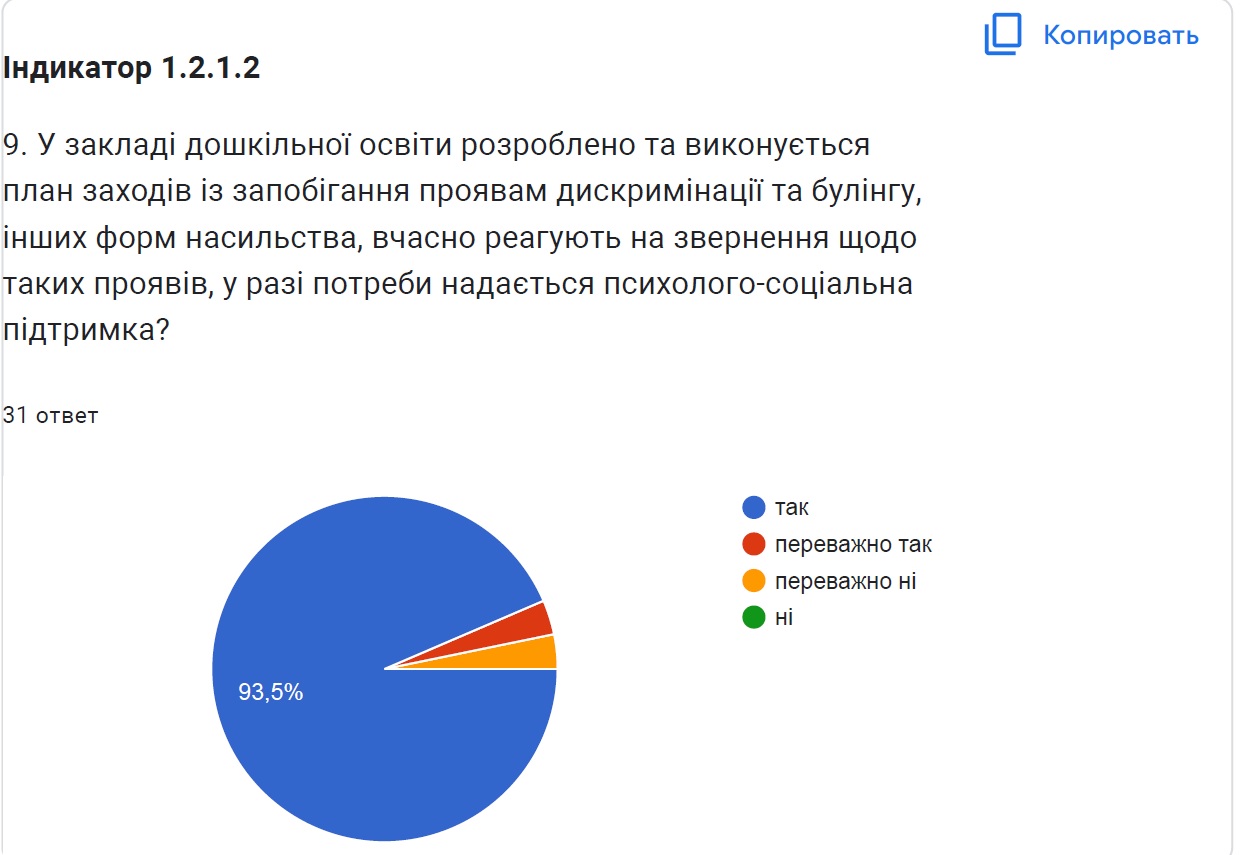 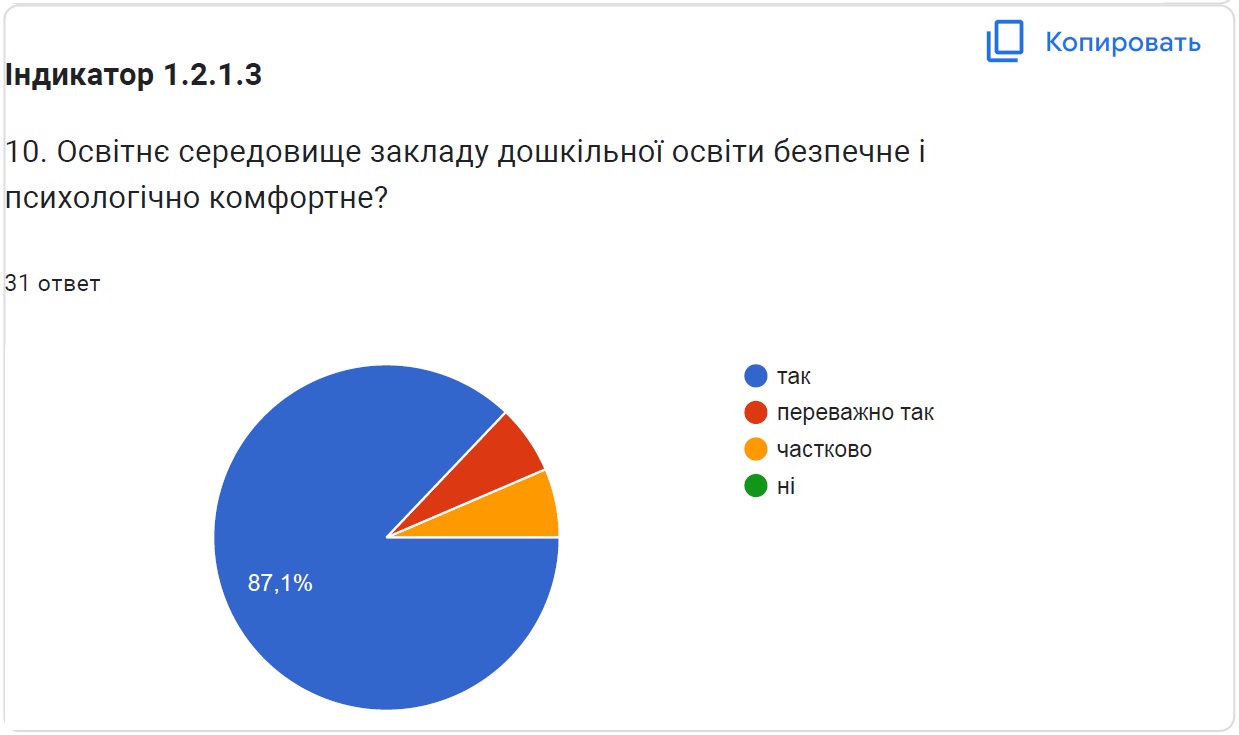 Анкета для батьків122 відповіді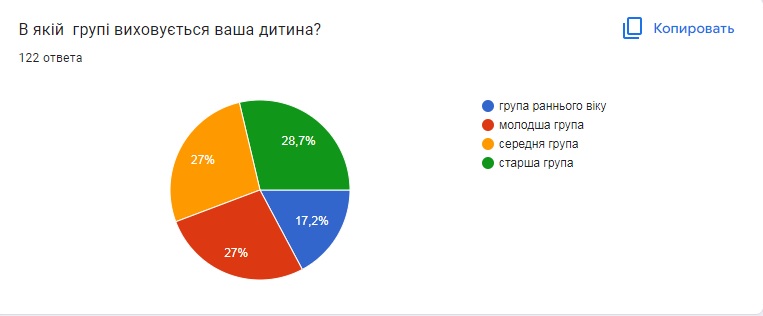 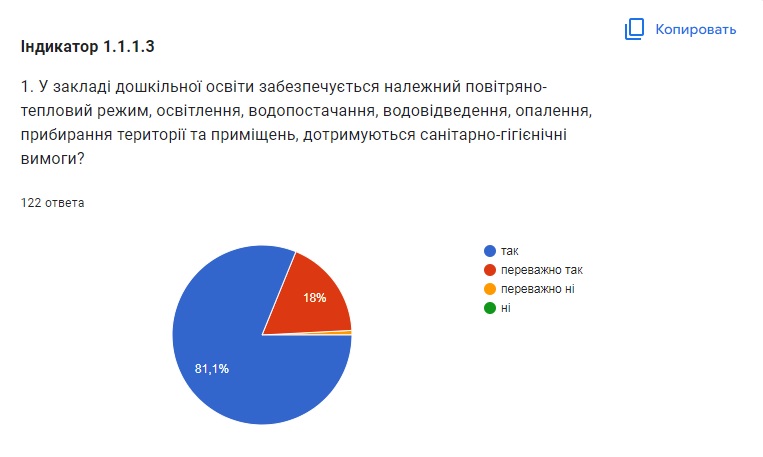 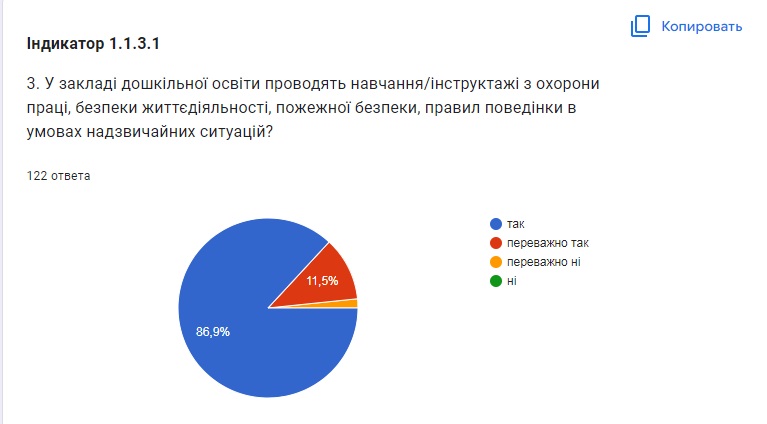 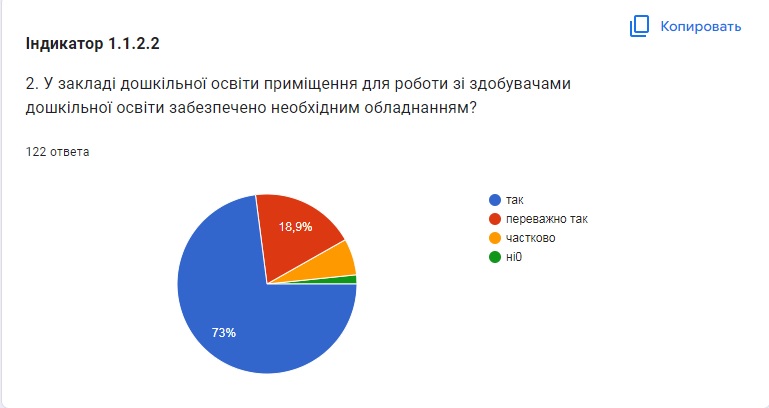 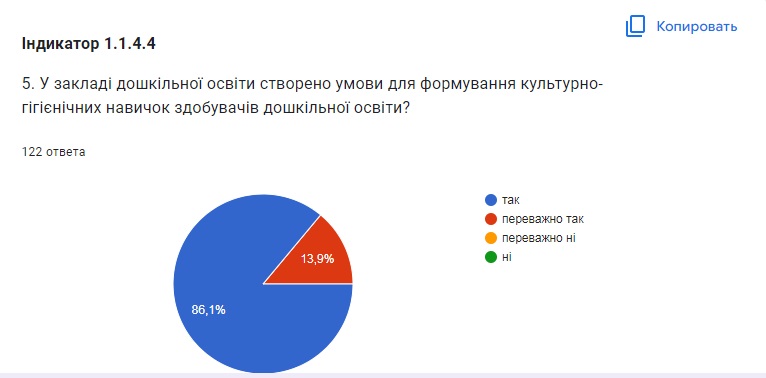 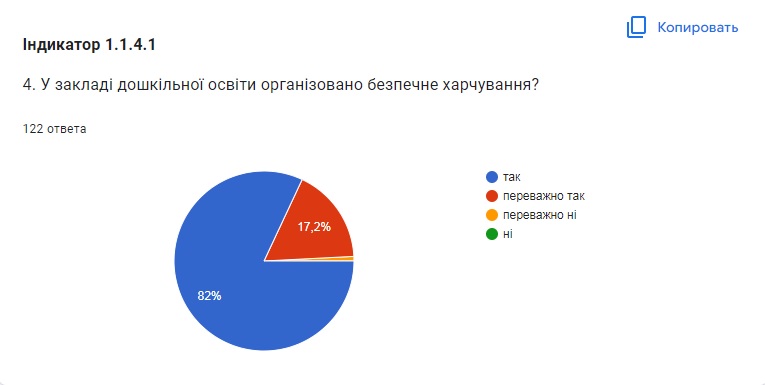 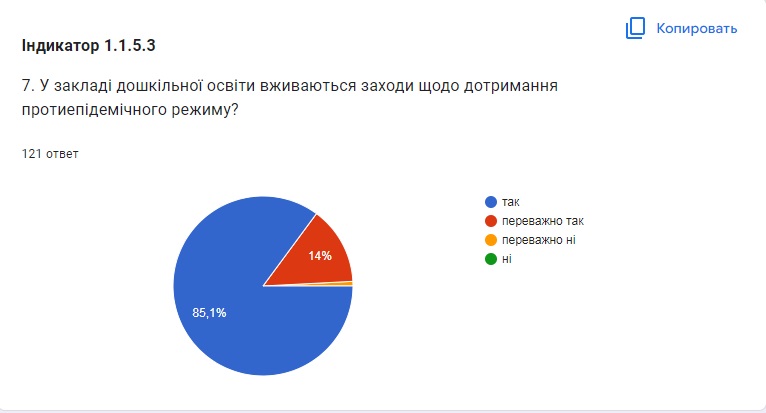 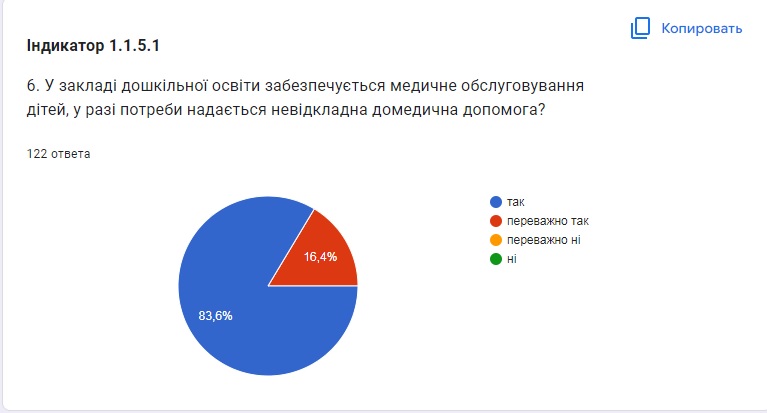 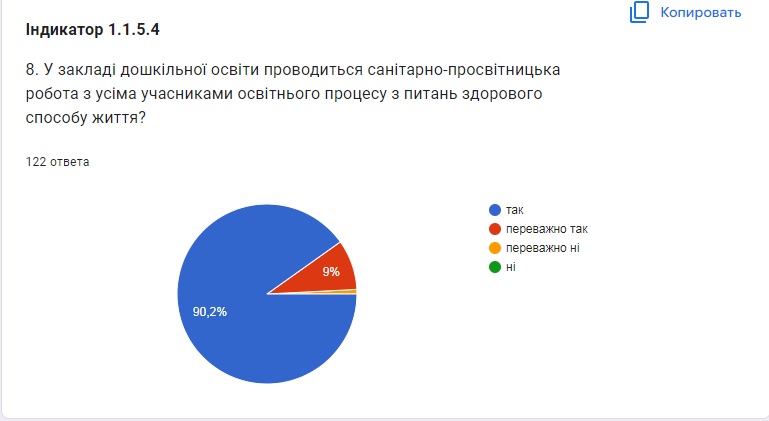 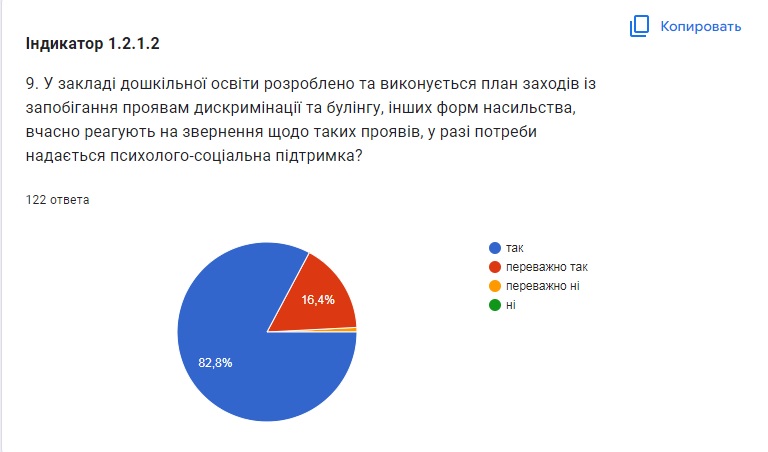 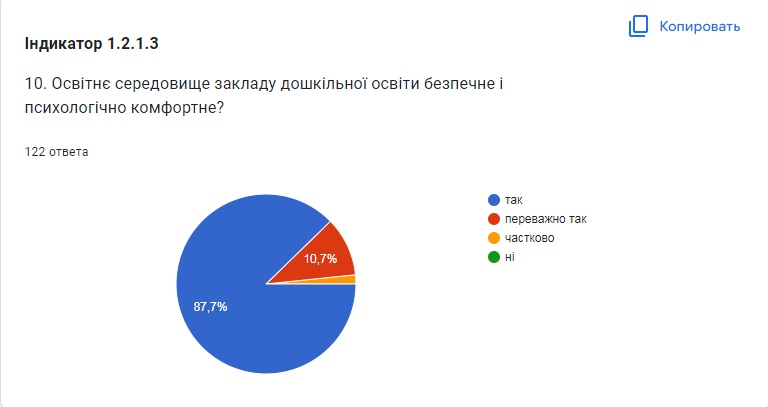 